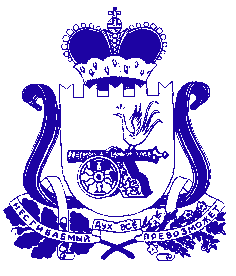 АДМИНИСТРАЦИЯ МУНИЦИПАЛЬНОГО ОБРАЗОВАНИЯ «КРАСНИНСКИЙ РАЙОН»  СМОЛЕНСКОЙ ОБЛАСТИР А С П О Р Я Ж Е Н И Еот 14.11.2019 № 509-рО проекте решения «О бюджете муниципального района на 2020 год и на плановый период 2021 и 2022 годов»Руководствуясь Бюджетным кодексом Российской Федерации, в соответствии с пунктом 8 статьи 71.1. Положения о бюджетном процессе  в муниципальном образовании «Краснинский район» Смоленской области, утвержденного  решением Краснинской районной Думы от 30.10.2018 № 64:1. Внести на рассмотрение Краснинской районной Думы, в порядке законодательной инициативы, проект решения «О бюджете муниципального района на 2020 год и на плановый период 2021 и 2022 годов».2. Определить начальника Финансового управления  Администрации муниципального образования «Краснинский район» Смоленской области Т.И.Нестеренкову  официальным представителем Администрации муниципального образования «Краснинский район» Смоленской области в Краснинской районной  Думе при последующем рассмотрении указанного проекта решения.И.о. Главы муниципального образования«Краснинский район»Смоленской области			                                           А.В. Герасимов